СТЕРЛИТАМАКСКИЙ ФИЛИАЛ
ФЕДЕРАЛЬНОГО ГОСУДАРСТВЕННОГО БЮДЖЕТНОГО ОБРАЗОВАТЕЛЬНОГО
УЧРЕЖДЕНИЯ ВЫСШЕГО ОБРАЗОВАНИЯ
«БАШКИРСКИЙ ГОСУДАРСТВЕННЫЙ УНИВЕРСИТЕТ»
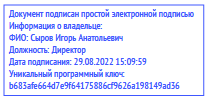 
Оценочные материалы по дисциплине (модулю)
НаправлениеПрограммаФорма обученияДля поступивших на обучение вРазработчик (составитель)Стерлитамак 20221. Перечень компетенций, индикаторов достижения компетенций и описание показателей и критериев оценивания результатов обучения по дисциплине (модулю)2. Оценочные средства, необходимые для оценки результатов обучения по дисциплине (модулю)Тестовые заданияПеречень заданий для оценки уровня сформированности компетенции ПК-2. по индикатору 2.1.Модуль 1Укажите правильный ответ1. Первая классификация психических расстройств предложена:а) Паоло Захияб) Феликс Платтерв) Буасье де СоважОтвет - б) Феликс Платтер2. Расстройство, наиболее характерное для депрессий:a)  Анестезияб)  Гиперестезияв) ГипестезияОтвет - в) Гипестезия3. Расстройство, характеризующееся искажением восприятия реально существующих предметов:a) Зрительные галлюцинацииб) Псевдогаллюцинациив)  ИллюзииОтвет - в)  Иллюзии4. Истинные галлюцинации более характерны для:a) Алкогольных, травматических, органических психозовб) Шизофрениив) Больных энцефалитомОтвет - a) Алкогольных, травматических, органических психозов.5. В депрессивной фазе маниакально-депрессивного психоза наблюдается:a) Ускорение мышленияб) Вязкость мышленияв) Замедление мышленияОтвет - в) Замедление мышления.6. Склонность к ненужным рассуждениям, пустому мудрствованию:а) Резонерствоб)  Разорванность мышленияв) Вязкость мышленияОтвет – a) Резонерство7. К навязчивым состояниям относятся все, кроме:а) Ритуалыб) Контрастные желанияв) СенестопатииОтвет – в) Сенестопатии8. Суждения, формирующиеся на основе реальных обстоятельств, но занимающие в сознании человека неоправданно важное, не соответствующее их действительной значимости место:а) Сверхценные идеиб)  Бред величия и богатствав) Ипохондрический бредОтвет – а) Сверхценные идеи9. Для паранойяльного синдрома характерно:а) Наличие первичного бреда ревности, преследования, ипохондрического бреда и т. д.б) Преобладание образного бреда, тесно связанного с тревогой, слуховыми галлюцинациями, подавленным настроением.в) Наличие фантастического характера бреда, его сочетание с измененным настроением.Ответ – в) Наличие первичного бреда ревности, преследования, ипохондрического бреда и т. д.10. Нарушение памяти, характеризующееся переносом событий прошлого в настоящее:а). Гипомнезияб) Конфабуляцияс)  ПсевдореминисценцияОтвет – с)  ПсевдореминисценцияПеречень заданий для оценки уровня сформированности компетенции ПК-2. по индикатору 2.2.Модуль 2Укажите правильный ответ1. Синдром, характеризующийся своеобразным расстройством памяти на текущие события при сохранении ее на события прошлого:а) Корсаковский синдромб) Синдром Кандинского-Клерамбов) Синдром КотараОтвет - а) Корсаковский синдром2. Крайняя степень тревоги наблюдается при:а) Ажитированной депрессииб) Патологическом аффектев) Маниакальном синдромеОтвет - а) Ажитированной депрессии3. Концентрация внимания чаще отмечается:а) У больных неврастениейб) При депрессияхв) При маниакальной фазе маниакально-депрессивного психозаОтвет - б) При депрессиях4. Непреодолимое влечение к бродяжничеству:а) Дромоманияб) Дипсоманияв) ПироманияОтвет - а) Дромомания5. Состояние мышц, при котором больному можно придать любое положение, в котором он застывает:а) Каталепсияб) Раптусв) АпатияОтвет - а) КаталепсияРубежный контроль  (модуль 1)ДополнитеПсихиатрия — это____________.Ответ - наука о распознавании и лечении психических болезней.Галлюцинации — это______________________________.Ответ - мнимые восприятия несуществующих объектов и явлений или находящихся за пределами досягаемости органов чувств (восприятия без объекта).Истинные галлюцинации характеризуются:  Ответ - внешней проекцией галлюцинаторного образа (проекция в окружающее пространство, «вовне»), они связаны с реальной, конкретной обстановкой, чувственно яркие, обладают такой степенью объективной достоверности, что пациент полностью отождествляет их с действительностью: истинные галлюцинации так же естественны для больного, как и реальные вещи. Дистиния – это_________________________________________. 
Ответ — сниженное настроение с оттенком недовольства, повышенной раздражительностью и обидчивостью, характерное для больных с невротическими нарушениями, а также лиц пожилого возраста.Эмоциональная ригидность – это_________________________________.Ответ - тугоподвижность эмоций, склонность к длительному переживанию чувств (особенно эмоционально неприятных).Перечень заданий для оценки уровня сформированности компетенции ПК-2. по индикатору 2.3.Укажите правильный ответ1. Сочетание слабоумия с благодушием характерно для:а) депрессивной формы прогрессивного параличаб) дементной формы прогрессивного параличав) ажитированной формы прогрессивного параличаОтвет - б) дементной формы прогрессивного паралича2. Тип шизофрении, характеризующийся преобладанием примитивных, дезорганизованных форм поведения, расторможенностью, абулическими и поведенческими расстройствами с погружением в себя, по-детски дурашливым гримасничеством:а) параноидный типб) кататонический типв) гебефренный типОтвет - в) гебефренный тип3. К шоковым методам биологической терапии психических заболеваний не относится:а) Инсулинокоматозная терапияб) Электросудорожная терапияв) Когнитивно-поведенческая терапияОтвет - в) Когнитивно-поведенческая терапия.4. Пароксизмы «уже виденного», «уже слышанного», «уже пережитого» относятся:а) Идеаторным припадкамб) Дисмнестическим припадкамв) Эмоционально-аффективным припадкамОтвет - б) Дисмнестическим припадкам5. Приступы, характеризующиеся внезапно возникающими переживаниями, что окружающие объекты начинают менять свою форму, вытягиваются, закручиваются, меняют место своего расположения, появляется ощущение, что окружающее куда-то уплывает:а) приступы расстройств «схемы тела» б) приступы метаморфопсиив) пароксизмы ауто-психической деперсонализацииОтвет - б) приступы метаморфопсии.Задания для рубежного контроля (модуль 2)ДополнитеПовышенная аффективность  - это___________________________.Ответ — легкое возникновение по адекватному (хотя порой и незначительному) поводу сильных аффектов гнева и раздражения, со провождающихся криком, бранью, оскорблением окружающих и, в ряде случаев, агрессией.Ангедония — это_____________________________________________.Ответ - снижение или утрата способности получать удовольствие, сопровождающиеся потерей активности в его достижении.Расстройства памяти включают в себя:Ответ — количественные (гипермнезии, гипомнезии, амнезии) и качественные (парамнезии) нарушения.Гипермнезия – это______________________________________________________.Ответ — кажущееся усиление памяти, при котором за счет ослабления высшей логически-смысловой формы обостряется проявление механически-ассоциативной памяти.Ретроградная амнезия — это_____________________________________________.Ответ — выпадение из памяти событий, обстоятельств, фактов, непосредственно предшествовавших наступлению нарушения сознания (бессознательного состояния, острого психотического расстройства).Навязчивые действия (компульсии) заключаются в том, что___________________. Ответ — больные, несмотря на сохранность критики и вопреки своему желанию, вынуждены совершать те или иные действия или поступки.Сверхценные идеи представляют собой суждения, которые ___________________.Ответ — односторонне отражают конкретные, реальные события и обстоятельства, как бы явно их переоценивают и занимают незаслуженно до минирующее место в сознании больного в силу их особой личностной значимости.Бредовые идеи — это ______________________________________________.Ответ — возникшие на болезненной почве неверные, ложные мысли, не поддающиеся коррекции ни путем убеждения, ни другим каким-либо способом.По содержанию выделяются три группы бредовых идей:Ответ — бред преследования (персекуторный, от лат. persecutio — преследование), протекающий с чувством подозрительности, страха и недоверия по отношению к окружающим; бред величия (экспансивный, от лат. expansio — расширение) — с грандиозной переоценкой себя и своих возможностей, своего общественного положения; бред самоуничижения (депрессивный) - с отрицательной эмоциональной окраской, с переживанием собственной ничтожности, ненужности и пессимистическими установками.Двигательные расстройства включают в себя:Ответ — гипокинезии, дискинезии и гиперкинезии.Перечень вопросов для подготовки к зачету1.Этиология и патогенез психический расстройств.2. Социально-психологические факторы возникновения и развития психических расстройств. 3. Факторы риска возникновения психической патологии. 4. Психиатрическое обследование. 5. Общая семиотика психических расстройств. 6. Терапия психических расстройств. 7. Экспертиза психически больных. 8. Судебно-психиатрическая экспертиза. 9. Экспертиза трудоспособности психически больных. 10. Экспертиза годности к военной службе. 11. Группы признаков эпилепсии. 12. Этиология и диагностика эпилепсии. 13. Лечение и профилактика эпилепсии. 14. Характеристика маниакально-депрессивного психоза. 15. Этиология и диагностика маниакально-депрессивного психоза. 16. Лечение и профилактика маниакально-депрессивного психоза. 17. Основные психопатологические синдромы шизофрении. 18. Этиология и диагностика шизофрении. 19. Лечение и профилактика шизофрении. 20. Общая характеристика олигофрении. 21. Основные критерии олигофрении. 22. Классификации олигофрений. 23. Диагностика и лечение олигофрении. 24. Характеристика идиотии. 25. Характеристика дебильности. 26. Характеристика имбецильности. 27. Диагностика психогенных заболеваний. 28. Классификация психогений. 29. Реактивные психозы. 30. Этиология, диагностика и лечение реактивных психозов. 31. Неврозы. 32. Этиология, диагностика и лечение неврозов. 33. Основные диагностические критерии и динамика психопатий. 34. Клинические типы психопатий. 35. Лечение и профилактика психопатий. 36. Расстройства влечений. 3. Методические материалы, определяющие процедуры оценивания результатов обучения по дисциплине (модулю), описание шкал оцениванияКритерии оценки (в баллах) тестовых заданийКритерии оценки (в баллах) тестовых заданий закрытого типа по индикаторам ПК 2.1, ПК 2.2, ПК 2.3:- 2 балла выставляется студенту, если; студент полностью правильно ответил на вопрос.-0 баллов, если нет правильного ответа.Максимальное количество баллов за 1 модуль -20, за второй модуль- 20.Критерии оценки (в баллах) тестового задания открытого типа при оценке уровня сформированности компетенций по индикаторам ПК 2.2. (рубежный контроль 1 модуль):- 6-5 баллов выставляется студенту, если; студент дал правильный, полный, развернутый ответ.- 4-3 балла выставляется студенту, если; студент дал правильный полный ответ, но допустил некоторую погрешность.-2-1 балл выставляется студенту, если; студент дал правильный ответ, но недостаточно полный и развернутый.-0 баллов, если нет правильного ответа.Критерии оценки (в баллах) тестовых заданий открытого типа при оценке уровня сформированности компетенций по индикаторам ПК 2.3  (рубежный контроль 2 модуль):3 балла выставляется студенту, если; студент дал правильный, полный, развернутый ответ.- 2 балла выставляется студенту, если; студент дал правильный полный ответ, но допустил некоторую погрешность.-1 балл выставляется студенту, если; студент дал правильный ответ, но недостаточно полный и развернутый.-0 баллов, если нет правильного ответа.Критерии оценивания ответа на зачете- 16-20 баллов выставляется студенту, если студент дал полные, развернутые ответы на вопросы, продемонстрировал знание функциональных возможностей, терминологии, основных элементов, умение применять теоретические знания при выполнении практических заданий. Студент без затруднений ответил на все дополнительные вопросы.- 11-15 баллов выставляется студенту, если студент раскрыл в основном вопросы, однако допущены неточности в определении основных понятий. При ответе на дополнительные вопросы допущены небольшие неточности.- 6-10 баллов выставляется студенту, если при ответе на вопросы студентом допущено несколько существенных ошибок в толковании основных понятий. Логика и полнота ответа страдают заметными изъянами. Заметны пробелы в знании основных методов. Вопросы изложены с пропусками материала. Имеются принципиальные ошибки в логике построения ответа на вопрос.- 1-5 баллов выставляется студенту, если ответ на вопросы свидетельствует о непонимании и крайне неполном знании основных понятий и методов. Студент не смог ответить ни на один дополнительный вопрос.- 0 баллов выставляется студенту, если он отказался от ответа или не смог ответить на вопросы.Рейтинг-план дисциплины
	Результаты обучения по дисциплине (модулю) у обучающихся оцениваются по итогам текущего контроля количественной оценкой, выраженной в рейтинговых баллах. Оценке подлежит каждое контрольное мероприятие.
	При оценивании сформированности компетенций применяется четырехуровневая шкала «неудовлетворительно», «удовлетворительно», «хорошо», «отлично».
	Максимальный балл по каждому виду оценочного средства определяется в рейтинг-плане и выражает полное (100%) освоение компетенции.
	Уровень сформированности компетенции «хорошо» устанавливается в случае, когда объем выполненных заданий соответствующего оценочного средства составляет 80-100%; «удовлетворительно» – выполнено 40-80%; «неудовлетворительно» – выполнено 0-40%
	Рейтинговый балл за выполнение части или полного объема заданий соответствующего оценочного средства выставляется по формуле: Рейтинговый балл = k × Максимальный балл,где k = 0,2 при уровне освоения «неудовлетворительно», k = 0,4 при уровне освоения «удовлетворительно», k = 0,8 при уровне освоения «хорошо» и k = 1 при уровне освоения «отлично».
	Оценка на этапе промежуточной аттестации выставляется согласно Положению о модульно-рейтинговой системе обучения и оценки успеваемости студентов БашГУ: На зачете выставляется оценка:
• зачтено - при накоплении от 60 до 110 рейтинговых баллов (включая 10 поощрительных баллов),
• не зачтено - при накоплении от 0 до 59 рейтинговых баллов.	При получении на экзамене оценок «отлично», «хорошо», «удовлетворительно», на зачёте оценки «зачтено» считается, что результаты обучения по дисциплине (модулю) достигнуты и компетенции на этапе изучения дисциплины (модуля) сформированы.ФакультетПедагогики и психологииКафедраПсихолого-педагогического образованиядисциплинаОсновы психиатрииБлок Б1, часть, формируемая участниками образовательных отношений, Б1.В.08цикл дисциплины и его часть (обязательная часть или часть, формируемая участниками образовательных отношений)37.04.01Психологиякоднаименование направленияКлиническая психологияОчно-заочная2022 г.кандидат психологических наук, доцентДолгова Н. Ю.ученая степень, должность, ФИОФормируемая компетенция (с указанием кода)Код и наименование индикатора достижения компетенцииРезультаты обучения по дисциплине (модулю)Показатели и критерии оценивания результатов обучения по дисциплине (модулю)Показатели и критерии оценивания результатов обучения по дисциплине (модулю)Показатели и критерии оценивания результатов обучения по дисциплине (модулю)Показатели и критерии оценивания результатов обучения по дисциплине (модулю)Вид оценочного средства12344445неуд.удовл.хорошоотличноПК-2. Способен выявлять типичные психологические проблемы разных социальных групп клиентов, проводить групповое и индивидуальное консультирование клиентовПК-2.3. Владеет: навыками проведения психиатрического обследования, организации группового и индивидуального консультирования клиентов.Обучающийся должен знать: социальные и правовые аспекты психиатрии; процедуру проведения психиатрического обследования, основные подходы к психологическому воздействию на индивида, группы и сообщества, в зависимости от возрастных, гендерных и этнических особенностей.
не владеет навыками использования процедуры проведения психиатрического обследования; психологической диагностики прогнозирования изменений и динамики уровня развития познавательной и мотивационно-волевой сферы, самосознания, психомоторики, способностей, характера, темперамента, функциональных состояний, личностных черт и акцентуаций в норме и при психических отклонениях с целью гармонизации психического функционирования человека.владеет навыками использования процедуры проведения психиатрического обследования; психологической диагностики прогнозирования изменений и динамики уровня развития познавательной и мотивационно-волевой сферы, самосознания, психомоторики, способностей, характера, темперамента, функциональных состояний, личностных черт и акцентуаций в норме и при психических отклонениях с целью гармонизации психического функционирования человека.владеет навыками использования процедуры проведения психиатрического обследования; психологической диагностики прогнозирования изменений и динамики уровня развития познавательной и мотивационно-волевой сферы, самосознания, психомоторики, способностей, характера, темперамента, функциональных состояний, личностных черт и акцентуаций в норме и при психических отклонениях с целью гармонизации психического функционирования человека.владеет навыками использования процедуры проведения психиатрического обследования; психологической диагностики прогнозирования изменений и динамики уровня развития познавательной и мотивационно-волевой сферы, самосознания, психомоторики, способностей, характера, темперамента, функциональных состояний, личностных черт и акцентуаций в норме и при психических отклонениях с целью гармонизации психического функционирования человека.Тестовые задания открытого типа. Тестовые задания
закрытого типа. ПК-2. Способен выявлять типичные психологические проблемы разных социальных групп клиентов, проводить групповое и индивидуальное консультирование клиентовПК-2.2. Умеет: выявлять психические отклонения , определять и планировать  работу  при решении социально- и индивидуально значимых задач в сфере охраны здоровья и смежных с ней областей.Обучающийся должен уметь: применять основные положения психологических теорий в работе с индивидом, группой; прогнозировать изменения и динамику уровня развития и функционирования различных составляющих психики в норме и при психических отклонениях.
не умеет применять основные положения психологических теорий в работе с индивидом, группой; прогнозировать изменения и динамику уровня развития и функционирования различных составляющих психики в норме и при психических отклонениях.

умеет применять основные положения психологических теорий в работе с индивидом, группой; прогнозировать изменения и динамику уровня развития и функционирования различных составляющих психики в норме и при психических отклонениях.умеет применять основные положения психологических теорий в работе с индивидом, группой; прогнозировать изменения и динамику уровня развития и функционирования различных составляющих психики в норме и при психических отклонениях.умеет применять основные положения психологических теорий в работе с индивидом, группой; прогнозировать изменения и динамику уровня развития и функционирования различных составляющих психики в норме и при психических отклонениях.Тестовые задания открытого типа. Тестовые задания
закрытого типа. ПК-2. Способен выявлять типичные психологические проблемы разных социальных групп клиентов, проводить групповое и индивидуальное консультирование клиентовПК-2.1. Знает: базовые принципы проведения психиатрического обследования; основные цели, задачи, направления психиатрии.Обучающийся должен владеть: навыками использования процедуры проведения психиатрического обследования; психологической диагностики прогнозирования изменений и динамики уровня развития познавательной и мотивационно-волевой сферы, самосознания, психомоторики, способностей, характера, темперамента, функциональных состояний, личностных черт и акцентуаций в норме и при психических отклонениях с целью гармонизации психического функционирования человека.
не знает социальные и правовые аспекты психиатрии; процедуру проведения психиатрического обследования, основные подходы к психологическому воздействию на индивида, группы и сообщества, в зависимости от возрастных, гендерных и этнических особенностей.знает социальные и правовые аспекты психиатрии; процедуру проведения психиатрического обследования, основные подходы к психологическому воздействию на индивида, группы и сообщества, в зависимости от возрастных, гендерных и этнических особенностей.знает социальные и правовые аспекты психиатрии; процедуру проведения психиатрического обследования, основные подходы к психологическому воздействию на индивида, группы и сообщества, в зависимости от возрастных, гендерных и этнических особенностей.знает социальные и правовые аспекты психиатрии; процедуру проведения психиатрического обследования, основные подходы к психологическому воздействию на индивида, группы и сообщества, в зависимости от возрастных, гендерных и этнических особенностей.Тестовые задания открытого типа. Тестовые задания
закрытого типа. Виды учебной деятельности студентов Балл за конкретное задание Число заданий за семестрБаллы Баллы Виды учебной деятельности студентов Балл за конкретное задание Число заданий за семестрМинимальный Максимальный Модуль 1Модуль 1Модуль 1Модуль 1Модуль 1              Текущий контрольТестовые задания закрытого типа210020             Рубежный контрольТестовые задания открытого типа65030Модуль 2Модуль 2Модуль 2Модуль 2Модуль 2           Текущий контроль           Текущий контроль           Текущий контрольТестовые задания закрытого типа210020               Рубежный контрольТестовые задания открытого типа310030Поощрительные баллыПоощрительные баллыПоощрительные баллы1. Активная работа на занятиях51052.Участие в научно-практических конференция, публикация статей5105Посещаемость (баллы вычитаются из общей суммы набранных баллов)Посещаемость (баллы вычитаются из общей суммы набранных баллов)Посещаемость (баллы вычитаются из общей суммы набранных баллов)Посещаемость (баллы вычитаются из общей суммы набранных баллов)Посещаемость (баллы вычитаются из общей суммы набранных баллов)Посещение лекционных занятий0–6Посещение практических (семинарских, лабораторных занятий)0–10Итоговый контроль –зачетИтоговый контроль –зачетИтоговый контроль –зачетИтоговый контроль –зачетИтоговый контроль –зачет